WILEY X® SUPPORTS WORLD SIGHT DAY THURSDAY, OCTOBER 12Leading Protective Eyewear Company Backs Effort to Focus Global AttentionOn Blindness and Vision Impairment(October 12, 2017) -- The second Thursday in October is set apart each year as World Sight Day, an international effort to raise global awareness of blindness and vision impairment coordinated by the International Agency for the Prevention of Blindness (IAPB).   Wiley X®, Inc., a leading provider of premium protective eyewear to the U.S. military, law enforcement, factory workers and active people for 30 years, supports this effort and reminds men and women around the world to think about vision and the importance of good visual health on October 12 — and all year long.“The importance of awareness programs such as this cannot be overstated,” said Wiley X Co-Owner Myles Freeman, Jr.  “The precious gift of sight is something that mankind should never take for granted.  Blindness and visual impairment affects many parts of our global society, especially children, the elderly and low-income countries.  Efforts such as World Sight Day get us to collectively focus on these issues and provide a wealth of resources to help spread the word and educate the public.  This is very important, because the first step to solving these issues is to see your Eye Care Practitioner annually and sharing ideas and information,” added Freeman.For three decades, Wiley X has been dedicated to preventing eye injuries and protecting the gift of sight. Every adult eyewear and sunglass model it makes meets ANSI-Z87.1 High Velocity and High Mass Impact Safety standards for OSHA-grade eye protection. The company’s premium protective eyewear is worn by soldiers on the battlefield, cops on the beat, champion NASCAR drivers, top professional tournament anglers and others who need clear vision and advanced eye protection in extreme conditions.  Far more than traditional “safety glasses,” however, The Wiley X eyewear line consists of dozens of stylish, comfortable models that are ideal for everyday wear at work or at play. Almost all adult Wiley X sunglass styles are also Rx-ready using Wiley X’s advanced DIGIFORCE™ digital Rx lens technology for superior prescription accuracy and visual clarity over the widest possible field of vision.  This provides men and women who require corrective lenses with a no-compromise solution for clear vision and advanced protection.For more information, contact Wiley X at 7800 Patterson Pass Road, Livermore, CA 94550 • Telephone: (800) 776-7842 • Or visit online at www.wileyx.com.Editor’s Note:  For hi-res images and releases, please visit our online Press Room at www.full-throttlecommunications.com.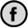 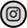 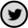 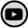 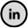 